          	  Република Србија      Државно правобранилаштво            Број: VII ДП 577-4/2019 25.06.2019. године                    Б е о г р а дКОНКУРСНА ДОКУМЕНТАЦИЈАза јавну набавку услуга –нерезервисане поштанске услуге, у преговарачком поступку без објављивања позива за подношење понудана основу члана 36. став 1. тачка 2) ЗаконаЈавна набавка број 10/2019    Београд, јун 2019. године	На основу чл. 36. ст. 1. тачка 2) и 61. Закона о јавним набавкама („Сл. гласник РС” бр. 124/2012, 14/15 и 68/15, у даљем тексту: Закон), чл. 5. Правилника о обавезним елементима конкурсне документације у поступцима јавних набавки и начину доказивања испуњености услова („Сл. гласник РС” број 86/15), Мишљења Управе за јавне набавке Бр. 404-02-2621/19 од 17.6.2019. године, Одлуке о покретању поступка јавне набавке број: VII ДП 577-1/2019 од 25.6.2019. године и Решења о образовању комисије за јавну набавку број: VII ДП 577-2/2019 од 25.6.2019. године, припремљена је:КОНКУРСНА ДОКУМЕНТАЦИЈАза јавну набавку услуга –нерезервисане поштанске услуге, у преговарачком поступку без објављивања позива за подношење понудана основу члана 36. став 1. тачка 2) ЗаконаЈавна набавка број 10/2019	Конкурсна документација садржи 30 страна.I  ОПШТИ ПОДАЦИ О ЈАВНОЈ НАБАВЦИ1. Подаци о наручиоцуНазив наручиоца: Државно правобранилаштво Адреса: ул. Немањина бр. 22-26, 11000 БеоградПИБ 102199668,Матични број 07001649,Интернет страница Наручиоца: www.dpb.gov.rs.2. Врста поступка јавне набавкеПредметна јавна набавка се спроводи у преговарачком поступку без објављивања позива за подношење понуда, у складу са Законом и подзаконским актима којима се уређују јавне набавке. 3. Предмет јавне набавке		Предмет јавне набавке је набавка услугa – нерезервисане поштанске услуге, ЈН број 10/2019, а према спецификацији и карактеристикама датим у конкурсној документацији.4. Циљ поступка	Поступак јавне набавке се спроводи ради закључења уговора о јавној набавци.5. Резервисана јавна набавка	Није у питању резервисана јавна набавка.6. Електронска лицитација	Не спроводи се електронска лицитација.7. Контакт (лице или служба): lazarevic.ugrica@dpb.gov.rs II ПОДАЦИ О ПРЕДМЕТУ ЈАВНЕ НАБАВКЕ	1. Предмет јавне набавке ЈН број 10/2019 су услуге - нерезервисане поштанске услуге, а према спецификацији и карактеристикама датим у конкурсној документацији.	Техничке карактеристике предмета јавне набавке дефинисане су у поглављу III конкурсне документације.	Назив и ознака из општег речника набавки: Поштанске услуге - 64110000.		Сагласно Закону о поштанским услугама („Службени гласник РС“, бр. 18/2005 и 30/2010, у даљем тексту: Закон), универзална поштанска услуга је услуга од општег интереса и представља скуп поштанских услуга које се обављају у континуитету, на територији Републике Србије, у оквиру прописаног квалитета, по приступачним ценама и под једнаким условима за све кориснике, без дискриминације. Универзална поштанска услуга, у унутрашњем и међународном поштанском саобраћају, обухвата: 1) пријем, пренос и уручење писмоносних пошиљака, укључујући регистроване пошиљке, масе до два кг, као и писмоносне пошиљке у електронској форми; 2) пријем, пренос и уручење пакета масе до 10 кг и уручење пакета масе до 20 кг у међународном поштанском саобраћају; 3) пријем, пренос и исплату упутница у класичној и електронској форми; 4) пријем, пренос и уручење секограма до седам кг. Најмање и највеће димензије пошиљака, у међународном саобраћају, морају бити у складу са важећим актима Светског поштанског савеза. 	Универзална поштанска услуга се обавља сваки радни дан, а не мање од пет дана у недељи, осим у случајевима државних и верских празника, више силе и угрожености здравља и сигурности запослених код оператора. 	Подаци о лицима којима се упућује позив за подношење понуде и разлози за упућивање позива тим лицима: Обављање наведених услуга је ексклузивно право јавног поштанског оператора, односно Јавног предузећа „Пошта Србија“, 11120 Београд, Таковска број 2. Увидом у Регистар лиценци који води Агенција надлежна за електронске комуникације и поштанске услуге (Закон о изменама и допунама Закона о поштанским услугама – „Сл. гласник РС“, број 62 од 13.06.2014.), једино Јавно предузеће „Пошта Србије“, Београд има лиценцу за обављање унивезралних поштанских услуга, које поред тога има искључиво право обављања резервисаних поштанских услуга, а које нису предмет преговарачког поступка без објављивања позива за подношење понуда.	2. Предметна јавна набавка није обликована по партијама. III ТЕХНИЧКЕ КАРАКТЕРИСТИКЕ - СПЕЦИФИКАЦИЈА, МЕСТО ИЗВРШЕЊА УСЛУГА, РОК, КВАЛИТЕТ, НАЧИН СПРОВОЂЕЊА КОНТРОЛЕ		Предмет јавне набавке број 10/2019 је набавка услуге – нерезервисане поштанске услуге, а према спецификацији и карактеристикама датим у конкурсној документацији, односно пријем, пренос и уручење писмоносних пошиљака масе преко 101 грама, са или без посебних услуга	Предмет набавке, односно универзална поштанска услуга, у унутрашњем и међународном поштанском саобраћају, између осталог,обухвата: пријем, пренос и уручење писмоносних пошиљака, укључујући регистроване пошиљке, масе до два кг, као и писмоносне пошиљке у електронској форми. 	Универзална поштанска услуга се обавља сваки радни дан, а не мање од пет дана у недељи, осим у случајевима државних и верских празника, више силе и угрожености здравља и сигурности запослених код оператора. Техничка спецификација 	Обавеза је Понуђача да за потребе Наручиоца изврши услуге преноса поштанских пошиљака (универзалне поштанске услуге), и то:Ванредне услуге и услуге које нису наведене у техничкој спецификацији, односно нису укључене у Образац понуде и структуре цене обрачунаваће се по важећем Ценовнику услуга за унутрашњи и међунардни саобраћај на дан преузимања пошиљке.Услуге су ослобођене од плаћања ПДВ-а, у складу са чл. 25. ст. 2. Закона о ПДВ-у.Место извршења услуга – организационе јединице наручиоца:Квалитет	У складу са захтевима из техничке спецификације. Начин спровођења контроле	У складу са процедурама наручиоца и понуђача и закљученим уговором. Рок извршења услуга 	Под роком уручења поштанских пошиљака подразумева се време од пријема поштанске пошиљке до уручења примаоцу. Време пријема поштанске пошиљке утврђује се на основу: отиска жига на потврди о пријему пошиљке, односно на пошиљци за коју се не предаје потврда о пријему пошиљке; датума и времена (сат и минут) означеног на обрасцу за пријем поштанске пошиљке. Понуђач је обавезан да уручи поштанске пошиљке у роковима прописаним Правилником о општим условима за обављање поштанских услуга („Службени гласник РС“, број 24/2010, 58/2010, 2/2011, 13/2011, 65/2011, 93/2013 и 97/2015).IV УСЛОВИ ЗА УЧЕШЋЕ У ПОСТУПКУ ЈАВНЕ НАБАВКЕ ИЗ ЧЛАНА 75. ЗАКОНА И УПУТСТВО КАКО СЕ ДОКАЗУЈЕ ИСПУЊЕНОСТ  ТИХ УСЛОВАИВ 1. Право на учешће у поступку предметне јавне набавке има понуђач који испуњава обавезне услове за учешће у поступку јавне набавке прописане чланом 75. Закона, и то:	1) Услов: Да је регистрован код надлежног органа, односно уписан у одговарајући регистар (чл. 75. ст. 1. тач. 1) Закона);2) Услов: Да он и његов законски заступник није осуђиван за неко од кривичних дела као члан организоване криминалне групе, да није осуђиван за кривична дела против привреде, кривична дела против животне средине, кривично дело примања или давања мита, кривично дело преваре (чл. 75. ст. 1. тач. 2) Закона);3) Услов: Да је измирио доспеле порезе, доприносе и друге јавне дажбине у складу са прописима Републике Србије или стране државе када има седиште на њеној територији (чл. 75. ст. 1. тач. 3) Закона).4) Услов: Понуђач је дужан да при састављању понуде изричито наведе да је поштовао обавезе које произлазе из важећих прописа о заштити на раду, запошљавању и условима рада, заштити животне средине, као и да нема забрану обављања делатности која је на снази у време подношења понуде, (чл. 75. ст. 2. Закона).5) Услов: Да понуђач поседује важећу дозволу, односно Лиценцу за обављање универзалне поштанске услуге коју издаје Агенција надлежна за електронске комуникације и поштанске услуге (Закон о изменама и допунама Закона о поштанским услугама („ Службени  гласник РС“ број 62/2014.) (чл. 75. ст. 1. тач. 5. Закона).Испуњеност обавезних услова за учешће у поступку јавне набавке, правно лице као понуђач, доказује достављањем следећих доказа:1) Услов из чл. 75. ст. 1. тач. 1) Закона - Доказ: Извод из регистра Агенције за привредне регистре, односно Извод из регистра надлежног Привредног суда;2) Услов из чл. 75. ст. 1. тач. 2) Закона - Доказ: 1. Извод из казнене евиденције, односно уверење основног суда, на чијем подручју се налази седиште домаћег правног лица, односно седиште представништва или огранка страног правног лица, којим се потврђује да правно лице није осуђивано за кривична дела против привреде, кривична дела против животне средине, кривично дело примања или давања мита, кривично дело преваре; 2. Извод из казнене евиденције Посебног одељења за организовани криминал Вишег суда у Београду, којим се потврђује да правно лице није осуђивано за неко од кривичних дела организованог криминала; 3. Извод из казнене евиденције, односно уверење надлежне полицијске управе МУП-а, којим се потврђује да законски заступник понуђача није осуђиван за кривична дела против привреде, кривична дела против животне средине, кривично дело примања или давања мита, кривично дело преваре и неко од кривичних дела организованог криминала (захтев се може поднети према месту рођења или према месту пребивалишта законског заступника). Уколико понуђач има више законских заступника дужан је да достави доказ за сваког од њих;Доказ не може бити старији од два месеца пре отварања понуда.3) Услов из чл. 75. ст. 1. тач. 3) Закона - Доказ:  Уверење Пореске управе Министарства финансија да је измирио доспеле порезе и доприносе и уверење надлежне локалне самоуправе да је измирио обавезе по основу изворних локалних јавних прихода;Доказ не може бити старији од два месеца пре отварања понуда.Испуњеност обавезних услова за учешће у поступку јавне набавке, предузетник као понуђач, доказује достављањем следећих доказа:1) Извода из регистра Агенције за привредне регистре, односно Извода из одговарајућег регистра;	2) Извода из казнене евиденције, односно уверења надлежне полицијске управе Министарства унутрашњих послова да није осуђиван за неко од кривичних дела као члан организоване криминалне групе, да није осуђиван за кривична дела против привреде, кривична дела против заштите животне средине, кривично дело примања или давања мита, кривично дело преваре;Доказ не може бити старији од два месеца пре отварања понуда.3) Уверења Пореске управе Министарства финансија да је измирио доспеле порезе и доприносе и уверења надлежне управе локалне самоуправе да је измирио обавезе по основу изворних локалних јавних прихода;Доказ не може бити старији од два месеца пре отварања понуда.Испуњеност обавезних услова за учешће у поступку јавне набавке, физичко лице као понуђач, доказује достављањем следећих доказа:1) Извода из казнене евиденције, односно уверења надлежне полицијске управе Министарства унутрашњих послова да није осуђиван за неко од кривичних дела као члан организоване криминалне групе, да није осуђиван за кривична дела против привреде, кривична дела против животне средине, кривично дело примања или давања мита, кривично дело преваре;Доказ не може бити старији од два месеца пре отварања понуда.2) Уверења Пореске управе Министарства финансија да је измирио доспеле порезе и доприносе и уверења надлежне управе локалне самоуправе да је измирио обавезе по основу изворних локалних јавних прихода.Доказ не може бити старији од два месеца пре отварања понуда.5. Услов из чл. 75. ст. 1. тач. 5) Закона – Доказ: Копија важеће Лиценце, односно дозволе  за обављање универзалне поштанске услуге у Републици Србији;Понуђач (правно лице, предузетник и физичко лице) је дужан да наведе у понуди да је поштовао обавезе које произлазе из важећих прописа о заштити на раду, запошљавању и условима рада, заштити животне средине, као и да гарантује да нема забрану обављања делатности која је на снази у време подношења понуде, (образац XII у конкурсној документацији – Изјава којом правна лица, предузетници и физичка лица доказују испуњеност услова које прописује члан 75. став 2. Закона).У складу са чланом 77. став 4. Закона, понуђач (правно лице, предузетник и физичко лице) може доказати испуњеност свих обавезних услова за учешће у поступку јавне набавке из чл. 75. став 1. Закона, достављањем Изјаве понуђача о испуњености услова из члана 75. став 1. Закона, (Образац ХIV конкурсне документације), којом понуђач под кривичном и материјалном одговорношћу потврђује да испуњава  услове. 	Изјава понуђача о испуњености услова из чл. 75. став 1. Закона мора да буде потписана од стране овлашћеног лица понуђача и оверена печатом. Уколико Изјаву потписује лице које није уписано у регистар као лице овлашћено за заступање, потребно је уз понуду доставити овлашћење за потписивање. IV-3 Услови које мора да испуни подизвођач у складу са чланом 80. Закона    Уколико понуђач понуду подноси са подизвођачем, дужан је да за подизвођача у понуди достави доказе о испуњености услова из чл. 75. ст. 1. тач. 1), 2), и 3) Закона, или да достави Изјаву подизвођача о испуњености услова из члана 75. став 1. Закона (Образац ХV конкурсне документације), потписану од стране овлашћеног лица подизвођача и оверену печатом.IV-4 Услови које мора да испуни сваки понуђач из групе понуђача у складу са чланом 81. ЗаконаСваки понуђач из групе понуђача мора да испуни услове из чл. 75. ст. 1. тач. 1), 2), и 3) Закона. Изјава понуђача о испуњености услова из чл. 75. став 1. Закона мора бити потписана од стране  овлашћеног лица сваког понуђача из групе понуђача и оверена печатом. Уколико је понуђач доставио Изјаву о испуњености услова из чл. 75. став 1. Закона, Наручилац може пре доношења одлуке о додели уговора да тражи од понуђача, чија је понуда оцењена као најповољнија, да достави на увид копију свих или појединих доказа о испуњености услова. Ако понуђач у остављеном примереном року, који не може бити краћи од 5 (пет) дана, не достави на увид тражене доказе, наручилац ће његову понуду одбити као неприхватљиву.Ако понуђач има седиште у другој држави, наручилац може да провери да ли су документи којима понуђач доказује испуњеност тражених услова издати од стране надлежних органа те државе. Ако понуђач није могао да прибави тражена документа у року за подношење понуде, због тога што она до тренутка подношења понуде нису могла бити издата по прописима државе у којој понуђач има седиште и уколико уз понуду приложи одговарајући доказ за то, наручилац ће дозволити понуђачу да накнадно достави тражена документа у примереном року.Ако се у држави у којој понуђач има седиште не издају докази из члана 77. овог закона, понуђач може, уместо доказа, приложити своју писану изјаву, дату под кривичном и материјалном одговорношћу оверену пред судским или управним органом, јавним бележником или другим надлежним органом те државе.Понуђачи који су регистровани у регистру понуђача који води Агенција за привредне регистре нису дужни да приликом достављања понуде, доставе доказе из чл. 75. ст. 1. тач. 1), 2), и 3) Закона о јавним набавкама, који су јавно доступни на интернет страници Агенције за привредне регистре. Довољно је да дају изјаву о јавној доступности доказа у којој треба да наведу интернет страницу надлежног органа, односно да јасно наведу да се налазе у регистру понуђача. Наручилац неће одбити понуду као неприхватљиву, уколико не садржи доказ одређен конкурсном документацијом, ако понуђач наведе у понуди интернет страницу на којој су подаци који су тражени у оквиру услова јавно доступни.Понуђач је дужан да без одлагања писмено обавести наручиоца о било којој промени у вези са испуњеношћу услова из поступка јавне набавке, која наступи до доношења одлуке, односно закључења уговора, односно током важења.IV-5 Критеријум за доделу уговораИзбор најповољније понуде ће се извршити применом критеријума „Најнижа понуђена цена“. Елемент критеријума о којем ће се преговарати је цена. Преговарање ће се спроводити јавно, тако што ће се овлашћени предстваник понуђача, јавно изјаснити о понуђеној цени, све док не понуди своју коначну и најнижу цену.IV-6 Елементи критеријума, односно начин на основу којег ће наручилац извршити доделу уговора у ситуацији када постоје две или више понуда са истом понуђеном ценомУколико после извршеног рангирања понуда, две или више понуда имају исту најнижу понуђену цену, уговор ће бити додељен понуђачу који је понудио дужи рок плаћања. IV-7 Обрасци који чине саставни део понуде- Образац понуде, попуњен, потписан и печатом оверен (образац VII у конкурсној документацији);-  Доказе о испуњености услова из члана 75. став 1. Закона, наведене у Упутству како се доказује испуњеност услова (поглавље IV у конкурсној документацији) или Изјаву понуђача о испуњености услова чл. 75. став 1. Закона (образац XIV), и Изјаву подизвођача о испуњености услова члана 75. став 1. Закона (образац XV – само ако понуђач наступа са подизвођачем); - Споразум којим се понуђачи из групе међусобно и према наручиоцу обавезују на извршење јавне набавке – уколико понуду подноси група понуђача;- Модел уговора - Понуђач ће модел уговора попунити у складу са понудом, потписати и печатом оверити чиме потврђује да је сагласан са предлогом модела уговора (образац VIII у конкурсној документацији);- Образац структуре цене, са упутством како да се попуни, попуњен, потписан и печатом оверен (образац IX у конкурсној документацији);- Образац трошкова припреме понуде, потписан и печатом оверен (образац X у конкурсној документацији);- Образац изјаве о независној понуди, потписан и оверен печатом, дат под материјалном и кривичном одговорношћу (образац XI у конкурсној документацији);- Образац изјаве у складу са чланом 75. став 2. Закона о јавним набавкама, потписан и оверен печатом, дат под материјалном и кривичном одговорношћу (образац XII у конкурсној документацији);- Образац изјаве о финансијском средству обезбеђења уговора (образац XIII у конкурсној документацији);- Образац за менично овлашћење (образац XIII-а у конкурсној документацији); - Образац изјаве понуђача о испуњеношћу обавезних услова за учешће у поступку предметне јавне набавке, (образац XIV) .  - Образац изјаве подизвођача о испуњеношћу обавезних и додатних услова за учешће у поступку предметне јавне набавке, (образац XV). Обрасце дате у конкурсној документацији, односно податке који морају бити њихов саставни део, понуђачи попуњавају читко, а овлашћено лице понуђача исте потписује и оверава печатом.V ЕЛЕМЕНТИ УГОВОРА О КОЈИМА ЋЕ СЕ ПРЕГОВАРАТИ И НАЧИН ПРЕГОВАРАЊАКомисија за јавну набавку наручиоца извршиће избор најповољније понуде применом критеријума „најнижа понуђена цена“. Елемент уговора о којем ће се преговарати је цена. Уколико поднета понуда испуњава све захтеве из конкурсне документације, поступку преговања ће се приступити непосредно након отварања понуда, са понуђачем који достави понуду. Представник понуђача који је поднео понуду, пре почетка поступка, предаће Комисији за јавну набавку посебно писано овлашћење за присуство у поступку отварања понуда и овлашћење за преговарање, оверено и потписано од стране законског заступника понуђача.Комисија за јавну набавку ће сачинити записник о отварању понуда и поступку преговарања. После отварања понуде, елементи понуде биће унети у записник, а потом ће се приступити непосредном преговарању са овлашћеним представником понуђача. 	Преговарање ће се спроводити јавно, тако што ће се овлашћени предстваник понуђача, јавно изјаснити о понуђеној цени, све док не понуди своју коначну и најнижу цену.Ако овлашћени представник понуђача не присуствује преговарачком поступку сматраће се његовом коначном ценом она цена која је наведена у достављеној понуди.У поступку преговарања не може се понудити виша цена од цене исказане у достављеној понуди. VI УПУТСТВО ПОНУЂАЧИМА КАКО ДА САЧИНЕ ПОНУДУ1. Подаци о језику на којем понуда мора да буде састављенаПонуђач подноси понуду на српском језику.2. Начин на који понуда мора да буде сачињенаПонуђач понуду подноси непосредно или путем поште у затвореној коверти или кутији, затворену на начин да се приликом отварања понуда може са сигурношћу утврдити да се први пут отвара. На полеђини коверте или на кутији навести назив и адресу понуђача. Понуду доставити на адресу: Државно правобранилаштво, Београд, ул. Немањина бр. 22-26, са назнаком: ,,Понуда за јавну набавку услуга – нерезервисане поштанске услуге, ЈН број 10/2019 - НЕ ОТВАРАТИ”. Понуда се сматра благовременом уколико је примљена од стране наручиоца до 03.07.2019. године, до 10,00 часова. Јавно отварање понуда и поступак преговарања одржаће се истог дана, тј. 03.07.2019. године, у 10,30 часова, у просторијама Државног правобранилаштва, I спрат, канцеларија бр. 1.Наручилац ће, по пријему одређене понуде, на коверти, односно кутији у којој се понуда налази, обележити време пријема и евидентирати број и датум понуде према редоследу приспећа. Уколико је понуда достављена непосредно наручилац ће понуђачу предати потврду пријема понуде. У потврди о пријему наручилац ће навести датум и сат пријема понуде. Понуда коју наручилац није примио у року одређеном за подношење понуда, односно која је примљена по истеку дана и сата до којег се могу понуде подносити, сматраће се неблаговременом.3.  Понуда са варијантамаПодношење понуде са варијантама није дозвољено.4. Начин измене, допуне и опозива понудеУ року за подношење понуде понуђач може да измени, допуни или опозове своју понуду, на начин који је одређен за подношење понуде. Понуђач је дужан да јасно назначи који део понуде мења односно која документа накнадно доставља.Измену, допуну или опозив понуде треба доставити на адресу: Државно правобранилаштво, Београд, ул. Немањина бр. 22-26, са назнаком „Измена понуде за јавну набавку услуга – нерезервисане поштанске услуге, ЈН број 10/2019,  - НЕ ОТВАРАТИ“ или  „Допуна понуде за јавну набавку услуга – нерезервисане поштанске услуге, ЈН број 10/2019, - НЕ ОТВАРАТИ“ или „Опозив понуде за јавну набавку услуга – нерезервисане поштанске услуге, ЈН број 10/2019, ЈН број 10/2019, - НЕ ОТВАРАТИ“.На полеђини коверте или на кутији навести назив и седиште понуђача. По истеку рока за подношење понуда понуђач не може да повуче нити да мења своју понуду.5. Учествовање у заједничкој понуди или као подизвођачПонуђач може да поднесе само једну понуду.Понуђач који је самостално поднео понуду не може истовремено да учествује у заједничкој понуди или као подизвођач, нити исто лице може учествовати у више заједничких понуда.У Обрасцу понуде (поглавље VII), понуђач наводи на који начин подноси понуду, односно да ли подноси понуду самостално, или као заједничку понуду, или подноси понуду са подизвођачем.6. Понуда са подизвођачемУколико понуђач подноси понуду са подизвођачем дужан је да у Обрасцу понуде (поглавље VII) наведе да понуду подноси са подизвођачем, проценат укупне вредности набавке којиће поверити подизвођачу, а који не може бити већи од 50%, као и део предмета набавке који ће извршити преко подизвођача. Понуђач у Обрасцу понуде наводи назив и седиште подизвођача, уколико ће делимично извршење набавке поверити подизвођачу.Уколико уговор о јавној набавци буде закључен између наручиоца и понуђача који подноси понуду са подизвођачем, тај подизвођач ће бити наведен и у уговору о јавној набавци.Понуђач је дужан да за подизвођаче достави доказе о испуњености услова који су наведени у поглављу IV конкурсне документације, у складу са Упутством како се доказује испуњеност услова.Понуђач у потпуности одговара наручиоцу за извршење обавеза из поступка јавне набавке, односно извршење уговорних обавеза, без обзира на број подизвођача. Понуђач је дужан да наручиоцу, на његов захтев, омогући приступ код подизвођача, ради утврђивања испуњености тражених услова.7. Заједничка понудаУколико понуду подноси група понуђача, у обрасцу понуде,навести опште податке о сваком учеснику из групе понуђача.За сваког учесника у групи понуђача доставити доказе о испуњености обавезних услова из члана 75. став 1. тач. 1) до 3) Закона на начин предвиђен у делу под IV-1 у конкурсној документацији, или Изјаву о о испуњености услова из чл. 75. став 1. Закона.Обрасци из конкурсне документације, у случају подношења заједничке понуде, се потписују и печатом оверавају на начин предвиђен конкурсном документацијом, поглавље V УПУТСТВО ПОНУЂАЧИМА КАКО ДА САЧИНЕ ПОНУДУ.Понуђачи из групе понуђача одговарају неограничено солидарно према наручиоцу.Група понуђача је дужна да у понуди достави споразум којим се понуђачи из групе међусобно и према наручиоцу обавезују на извршење јавне набавке, и који обавезно садржи податке о:1)	члану групе који ће бити носилац посла, односно који ће поднети понуду и који ће заступати групу понуђача пред наручиоцем;2)	опис послова сваког од понуђача из групе понуђача у извршењу уговора. 	Споразумом се уређују и друга питања, као нпр. назив понуђача који ће у име групе понуђача доставити средство обезбеђења, понуђача који ће издати рачун и рачун на који ће бити извршено плаћање.Задруга може поднети понуду самостално, у своје име, а за рачун задругара или заједничку понуду у име задругара.Ако задруга подноси понуду у своје име, за обавезе из поступка јавне набавке и уговора о јавној набавци одговара задруга и задругари у складу са законом.Ако задруга подноси заједничку понуду у име задругара, за обавезе из поступка јавне набавке и уговора о јавној набавци неограничено солидарно одговарају задругари. 8. Захтеви у погледу начина рока и услова плаћања и друге околности од којих зависи прихватљивост понуде8.1. Захтеви у погледу начина, рока и услова плаћањаЦена треба да буде изражена у динарима, без пореза на додату вредност. У цену морају бити урачунати и сви зависни трошкови. Понуђач ће наручиоцу за извршене услуге из претходног календарског месеца испостављати обједињу месечну фактуру. Обавеза је понуђача да фактуру региструје у Централном регистру фактура, приступом одговарајућој веб апликацији Управе за трезор у складу са Законом о роковима измирења новчаних обавеза у комерцијалним трансакцијама („Службени гласник РС“ број 119/12, 68/15 и 113/17 и Правилником о начину и поступку регистровања фактура, односно других захтева за исплату, као и начину вођења и садржају Централног регистра фактура („Службени гласник РС“ број 7/2018 и 59/2018).  Понуђач се обавезује да фактуру у року од три радна дана oд дана регистровања фактуре у Централном регистру фактура, достави на плаћање наручиоцу Државно правобранилаштво Београд, Немањина 22-26.    Понуђач се обавезује да, уколико наручилац изјави приговор на фактуру, у року од 2 (два) радна дана, од дана подношења приговора, предметну фактуру откаже из Централног регистра фактура на период док се не реше евентуална спорна питања.	Наручилац ће извршити плаћање у року који не може бити краћи од 15 дана, нити дужи од 45 дана од дана испостављања фактуре у складу са Законом о роковима измирења новчаних обавеза у комерцијалним трансакцијама („Службени гласник РС“ број 119/12, 68/15, 94/17 и 113/17),  рачунајући од дана уредно примљене фактуре.	Понуђач ће уз фактуру доставити Спецификацију извршених услуга.Обрачун накнада за пружене услуге вршиће се према ценовницима важећим на дан пружања услуга. Плаћање се врши у текућем месецу за претходни месец. Плаћање се врши уплатом на рачун понуђача. Авансно плаћање није дозвољено. 8.2. Захтев у погледу рока важења понудеРок важења понуде не може бити краћи од 30 дана од дана отварања понуда.Наручилац ће, у случају истека рока важења понуде, у писаном облику да затражи од понуђача продужење рока важења понуде.Понуђач који прихвати захтев за продужење рока важења понуде на може мењати понуду.9. Валута и начин на који мора да буде наведена и изражена цена у понудиНаручилац ће плаћање вршити, према ценама из Обрасца понуде, до утрошка средстава предвиђених у Финансијском плану за 2019. годину, односно до истека рока на који је закључен уговор.  У сврху оцењивања понуда, понуђач је дужан да наведе укупну цену из Обрасца понуде, која се добија тако што се сабирају све ставке појединачно из табеле. Овако изражена цена, наручиоцу ће служити искључиво за избор најповољније понуде, у складу са критеријумом најниже понуђене цене, као и за преговарање око цене, као једином елементу критеријума, док ће се обрачун накнада за пружене услуге вршити према ценовницима важећим на дан пружања услуга.За све остале цене, које нису утврђене понудом, плаћање ће се вршити према званичном ценовнику понуђача. Ако је у понуди исказана неуобичајено ниска цена, наручилац ће поступити у складу са чаном 92. Закона, односно тражиће образложење свих њених саставних делова које сматра меродавним. Образац структуре цене (образац IX у конкурсној документацији), понуђачи попуњавају у складу са упутством датим у конкурсној документацији.10. Средство финансијског обезбеђења којим понуђачи обезбеђују испуњење својих обавеза у поступку јавне набавке   Понуђач којем буде додељен уговор, дужан је да приликом закључења уговора или најкасније у року од 10 дана рачунајући од дана закључења уговора, на име средства финансијског обезбеђења уговора, достави уредно потписану и регистровану сопствену бланко меницу, без жираната у корист наручиоца, са меничним овлашћењем за попуну у висини од 10% од уговорене вредности, без ПДВ-а, са клаузулом „без протеста“ и „по виђењу“ на име доброг извршења посла, као и картон депонованих потписа.Меница мора бити евидентирана у Регистру меница и овлашћења Народне банке Србије. Меница мора бити оверена печатом и потписана од стране лица овлашћеног за заступање, а уз исту мора бити достављено попуњено и оверено менично овлашћење – писмо, са назначеним износом од 10% од укупне вредности понуде без ПДВ-а. Уз меницу  мора бити достављена копија картона депонованих потписа који је издат од стране пословне банке коју понуђач наводи у меничном овлашћењу – писму.	Уколико Давалац услуга не пружа услуге на начин одређен конкурсном документацијом и овим уговором, Наручилац ће реализовати меницу из претходног става.Меница за добро извршење посла мора да важи још 10 (десет) дана од дана истека рока за коначно извршење свих уговорених обавеза.Овлашћење за попуњавање менице мора бити потписано и оверено, сагласно Закону о платном промету („Службени лист СРЈ“, бр. 3/2002 и 5/2003 и „Службени гласник РС“, бр. 43/2004, 62/2006, 111/2009-др. закон, 31/2011 и 139/2014-др. закон, 31/2011 и 139/2014) и Одлуком НБС о ближим условима, садржини и начину вођења Регистра меница и овлашћења („Службени гласник РС бр. 56/2011, 80/2015, 76/2016 и 82/2017).11. Заштита поверљивости података које наручилац ставља понуђачима на располагање, укључујући и њихове подизвођаче 	Наручилац  ће чувати као поверљиве све податке о понуђачима садржане у понуди које је као такве, у складу са законом, понуђач означио у понуди; одбиће давање информације која би значила повреду поверљивости података добијених у понуди; чуваће као пословну тајну имена, заинтересованих лица, понуђача и подносилаца пријава, као и податке о поднетим понудама, односно пријавама, до отварања понуда, односно пријава. Неће се сматрати поверљивим докази о испуњености обавезних услова, цена и други подаци из понуде који су од значаја за примену елемената критеријума и рангирање понуде. Наручилац ће као поверљиве третирати податке у понуди који су садржани у документима који су означени као такви, односно који у горњем десном углу садрже ознаку „ПОВЕРЉИВО“, као и испод поменуте ознаке потпис овлашћеног лица понуђача.Уколико се поверљивим сматра само одређени податак садржан у документу који је достављен уз понуду, поверљив податак мора да буде обележен црвеном бојом, поред њега мора да буде наведено „ПОВЕРЉИВО“, а испод поменуте ознаке потпис овлашћеног лица понуђача.Наручилац не одговара за поверљивост података који нису означени на поменути начин.12. Додатне информације или појашњења у вези са припремањем понуде Додатне информације или појашњења упућују се са напоменом „Захтев за додатним информацијама или појашњењима конкурсне документације – ЈН број 10/2019“, на неки од следећи начина:- путем поште на адресу наручиоца: Државно правобранилаштво, ул. Немањина 22-26, Београд,- електронским путем на адресу: lazarevic.ugrica@dpb.gov.rs Ако наручилац измени или допуни конкурсну документацију 7 или мање дана пре истека рока за подношење понуда, дужан је да продужи рок за подношење понуда и објави обавештење о продужењу рока за подношење понуда.По истеку рока предвиђеног за подношење понуда наручилац не може да мења нити да допуњује конкурсну документацију.Тражење додатних информација или појашњења у вези са припремањем понуде телефоном није дозвољено.Наручилац ће заинтересованом лицу у року од 3 (три) дана од дана пријема захтева за додатним информацијама или појашњењима конкурсне документације, одговор доставити у писаном облику и истовремено ће ту информацију објавити на Порталу јавних набавки и на својој интернет страници. Комуникација у поступку јавне набавке врши се искључиво на начин одређен чланом 20. Закона.13. Додатна објашњења од понуђача после отварања понуда и контрола код понуђача односно његовог подизвођача После отварања понуда наручилац може приликом стручне оцене понуда да у писаном облику захтева од понуђача додатна објашњења која ће му помоћи при прегледу, вредновању и упоређивању понуда, а може да врши контролу (увид) код понуђача, односно његовог подизвођача (члан 93. Закона). Уколико наручилац оцени да су потребна додатна објашњења или је потребно извршити контролу (увид) код понуђача, односно његовог подизвођача, наручилац ће понуђачу оставити примерени рок да поступи по позиву наручиоца, односно да омогући наручиоцу контролу (увид) код понуђача, као и код његовог подизвођача. Наручилац може уз сагласност понуђача да изврши исправке рачунских грешака уочених приликом разматрања понуде по окончаном поступку отварања. У случају разлике између јединичне и укупне цене, меродавна је јединична цена.Ако се понуђач не сагласи са исправком рачунских грешака, наручилац ће његову понуду одбити као неприхватљиву. 14. Додатно обезбеђење испуњења уговорних обавеза понуђача који се налазе на списку негативних референциПонуђач који се налази на списку негативних референци који води Управа за јавне набавке, у складу са чланом 83. Закона, а који има негативну референцу за предмет набавке који није истоврстан предмету ове јавне набавке, а уколико таквом понуђачу буде додељен уговор, дужан је да у тренутку закључења уговора преда наручиоцу бланко соло меницу за добро извршење посла, која ће бити са клаузулама: „без протеста“ и „по виђењу“ на име доброг извршења посла и евентуално плаћање уговорне казне, као и картон депонованих потписа за добро извршење посла издаје се у висини од 15%, (уместо 10% из тачке 10. Упутства понуђачима како да сачине понуду) од укупне вредности  уговора без ПДВ-а, са роком важности који је 30 (тридесет) дана дужи од истека рока за коначно извршење посла. Ако се за време трајања уговора промене рокови за извршење уговорне обавезе, важност менице за добро извршење посла мора да се продужи.15. Поштовање обавеза које произилазе из важећих прописа Понуђач је дужан да у оквиру своје понуде достави изјаву дату под кривичном и материјалном одговорношћу да је поштовао све обавезе које произилазе из важећих прописа о заштити на раду, запошљавању и условима рада, заштити животне средине, као и да гарантује да је ималац права интелектуалне својине. (Образац изјаве, дат је у поглављу XII конкурсне документације).16. Коришћење патената и одговорност за повреду заштићених права интелектуалне својине трећих лица	Накнаду за коришћење патената, као и одговорност за повреду заштићених права интелектуалне својине трећих лица, сноси понуђач. 17. Измене током трајања уговора - члан 115. Закона	Наручилац може након закључења уговора о јавној набавци, без спровођења поступка јавне набавке, повећати обим предмета набавке, с тим да се вредност уговора може повећати максимално до 5% од укупне вредности првобитно закљученог уговора уколико за то постоје оправдани разлози. 	Након закључења уговора о јавној набавци, за остале цене, које нису утврђене понудом, плаћање ће се вршити према званичном ценовнику понуђача. Обавеза је понуђача да, у наведеном случају (за све остале цене, које нису утврђене понудом) наручиоцу достави званични ценовник. 18. Разлози због којих понуда може бити одбијена Наручилац ће одбити понуду ако је неблаговремена, неприхватљива и неодговарајућа, а све у складу са чланом 3. тачком 31), 32) и 33) Закона о јавним набавкама. Такође, наручилац ће одбити понуду и ако:понуђач не докаже да испуњава обавезне услове за учешће;понуђач не докаже да испуњава додатне услове за учешће;3)	понуђач није доставио тражено средство обезбеђења;4)	је понуђени рок важења понуде краћи од прописаног;5)	понуда садржи друге недостатке због којих није могуће утврдити стварну садржину понуде или није могуће упоредити је са другим понудама.19. Начин и рок за подношење захтева за заштиту права  Захтев за заштиту права подноси се наручиоцу, а копија се истовремено доставља Републичкој комисији. Захтев се предаје наручиоцу непосредно,  предајом у писарници наручиоца, (Радно време писарнице наручиоца је од 7,30 до 15,30 часова), или поштом препоручено са повратницом. Захтев за заштиту права може се поднети у току целог поступка јавне набавке, против сваке радње наручиоца, осим ако Законом није другачије одређено.Захтев за заштиту права којим се оспорава врста поступка, садржина позива за подношење понуда или конкурсне документације, сматраће се благовременим ако је примљен од стране наручиоца најкасније 7 (седам) дана пре истека рока за подношење понуда, без обзира на начин достављања и уколико је подносилац захтева у складу са чланом 63. став 2. Закона указао наручиоцу на евентуалне недостатке и неправилности, а наручилац исте није отклонио.Захтев за заштиту права којим се оспоравају радње које наручилац предузме пре истека рока за подношење понуда, а након истека рока у којем понуђач може оспоравати врсту поступка, садржину позива за подношење понуда или конкурсне документације (7 дана пре истека рока за подношење понуда), сматраће се благовременим уколико је поднет најкасније до истека рока за подношење понуда. Напред наведени рокови (рокови из члана 149. ст. 3 и 4. Закона), не примењују се у случају преговарачког поступка без објављивања позива за подношење понуда уколико поднослилац захтева или са њим повезано лице није учествовао у том поступку.После доношења одлуке о додели уговора, одлуке о обустави поступка, рок за подношење захтева за заштиту права је 10 (десет) дана од дана објављивања одлуке на Порталу јавних набавки.Захтев за заштиту права садржи:1) назив и адресу подносиоца захтева и лице за контакт;2) назив и адресу наручиоца;3) податке о јавној набавци која је предмет захтева, односно о одлуци наручиоца;4) повреде прописа којима се уређује поступак јавне набавке;5) чињенице и доказе којима се повреде доказују;6) потврду о уплати таксе из члана 156. Закона;7) потпис подносиоца.Захтевом за заштиту права не могу се оспоравати радње наручиоца предузете у поступку јавне набавке ако су подносиоцу захтева били, или могли бити познати разлози за његово подношење пре истека рока за подношење захтева из члана 149. став 3. и 4. Закона о јавним набавкама, а подносилац захтева га није поднео пре истека тог рока.Ако је у истом поступку јавне набавке поново поднет захтев за заштиту права од стране истог подносиоца захтева, у том захтеву се не могу оспоравати радње наручиоца за које је подносилац захтева знао или могао знати приликом подношења претходног захтева. Захтев за заштиту права не задржава даље активности наручиоца у поступку јавне набавке, у складу са одрредбама члана 150. Закона.Наручилац ће објавити обавештење о поднетом захтеву за заштиту права на Порталу јавних набавки и својој интернет страници најкасније у року од 2 (два) дана од дана пријема захтева за заштиту права.Подносилац захтева је дужан да на рачун буџета Републике Србије уплати таксу од 60.000,00 динара:Као доказ о уплати таксе, прихватиће се:Потврда о извршеној уплати таксе која садржи следеће елементе:(1) да буде издата од стране банке и да садржи печат банке;(2) да представља доказ о извршеној уплати таксе, што значи да потврда мора да садржи  податак да је налог за уплату таксе, односно налог за пренос средстава реализован, као и датум извршења налога;(3) износ таксе из члана 156. ЗЈН чија се уплата врши;(4) број рачуна: 840-30678845-06;(5) шифру плаћања: 153 или 253;(6) позив на број: ЈН 10/2019;(7) сврха уплате: ЗЗП; Државно правобранилаштво; ЈН 10/2019; (8) корисник: буџет Републике Србије;(9) назив уплатиоца, односно назив подносиоца захтева за заштиту права за којег је извршена уплата таксе;(10) потпис овлашћеног лица банке.- Налог за уплату, први примерак, оверен потписом овлашћеног лица и печатом банке или Поште, који садржи и друге напред поменуте елементе потврде о извршеној уплати републичке административне таксе, као и назив подносиоца захтева за заштиту права за којег је извршена уплата републичке административне таксе; - Потврда издата од стране Републике Србије, Министарства финансија - Управе за трезор, која садржи све напред поменуте елементе, за подносиоце захтева за заштиту права (корисници буџетских средстава, корисници средстава организација за обавезно социјално осигурање и други корисници јавних средстава) који имају отворен рачун у оквиру припадајућег консолидованог рачуна трезора, а који се води у Управи за трезор;- Потврда издата од стране Народне банке Србије, која садржи све напред поменуте елементе, за подносиоце захтева за заштиту права (банке и други субјекти) који имају отворен рачун код Народне банке Србије у складу са законом и другим прописом.	20. Рок за закључење уговора Наручилац ће уговор о јавној набавци доставити понуђачу којем је уговор додељен у року од 8 (осам) дана од дана протека рока за подношење захтева за заштиту права. Понуђач којем је уговор додељен у обавези је да достави наручиоцу потписане примерке уговора у року од 3 (три) дана од дана пријема уговора.21. Измене током трајања уговора	Науручилац може током трајања уговора о јавној набавци без спровођења поступка јавне набавке повећати обим предмета јавне набавке, с тим да се вредност уговора може повећати максимално до 5 % од укупне вредности првобитно закљученог уговора, при чему укупна вредност уговора не може бити већа од вредности из члана 39. став 1. Закона о јавним набавкама.VII ОБРАЗАЦ ПОНУДЕПонуда бр ________________ од __________________ за јавну набавку услуга – нерезервисане поштанске услуге, ЈН број 10/2019.ОПШТИ ПОДАЦИ О ПОНУЂАЧУ2) ПОНУДУ ПОДНОСИ	а) самостално                           	б) са подизвођачем           	в) као заједничку понуду	Напомена:заокружити начин подношења понуде и уписати податке о подизвођачу, уколико се понуда подноси са подизвођачем,односно податке о свим учесницима заједничке понуде, уколико понуду подноси група понуђача3) ОПИС ПРЕДМЕТА НАБАВКЕ: јавна набавка услуге – нерезервисане поштанске услуге, број 10/2019.	Услуге су ослобођене од плаћања ПДВ-а, у складу са чл. 25. ст. 2. Закона о ПДВ-у.	Укупна понуђена цена без ПДВ- а:_____________ динара    	Рок плаћања: 45 дана од дана испостављања рачуна;	Рок важења понуде:_______ дана од дана јавног отварања понуда (минимум 30 дана).У _____________________                                           Потпис овлашћеног лица понуђачаДана __________________                                           _______________________________Напомене:		Образац понуде понуђач мора да попуни, потпише и печатом овери, чиме потврђује да су тачни подаци који су у обрасцу понуде наведени.Укупна понуђена цена обухвата и све зависне трошкове, као што су трошкови штампања материјала, преводи и сл. који чине укупну цену.VIII МОДЕЛ УГОВОРАДржавно правобранилаштво са седиштем у Београду, ул. Немањина 22-26 (ПИБ: 102199668; матични број: 07001649; шифра делатности: 6910 правни послови, текући рачун бр: 840-1620-21 Управа за трезор; телефон: 011/361-65-41; e-mail: office@dpb.gov.rs које заступа државни правобранилац Оливера Станимировић (у даљем тексту: Корисник услуга) и"_________________" _______________ ул. ________________, бр. ____, ПИБ ____________, матични број _____________ које заступа директор _________________ (у даљем тексту: Давалац услуга),  з а к љ у ч у ј у:УГОВОР О ПРЕНОСУ ПОШТАНСКИХ ПОШИЉАКА(нерезервисане поштанске услуге)Уговорне стране констатују:	- да је Корисник услуга на основу члана 36. став 1. тачка 2), члана 52. став 1. и члана 61. Закона о јавним набавкама, („Службени гласник РС“, број 124/12, 14/15 и 68/15- у даљем тексту: Закон), на основу Обавештења о покретању преговарачког поступка без објављивања позива за подношење понуда који је објављен на Порталу јавних набавки и интернет страници Корисника услуга дана _______2019. године (попуњава наручилац) спровео преговарачки поступак без објављивања позива за подношење понуда у складу са чланом 36. став 1. тачка 2) Закона, за јавну набавку услуга – нерезервисане поштанске услуге, ЈН број 10/2019;	- да је Давалац услуге дана ____________2019. године, доставио понуду број __________________________ (попуњава понуђач) која у потпуности испуњава захтеве Корисник услуга из конкурсне документације и налази се у прилогу овог  уговора;	- да је Корисник услуга у складу са чланом 108. став 1. Закона, на основу понуде Даваоца услуге и Одлуке о додели уговора број:_______________________ од __________2019. године (попуњава наручилац) изабрао Даваоца за пружање услуга.Члан 1.	Уговорне стране су се споразумеле да је предмет овог уговора: пријем, пренос и уручење пошиљака масе преко 101 грама, са или без посебних услуга, које ће Корисник услуга, предавати за примаоце у унутрашњем и међународном поштанском саобраћају;начин плаћања накнаде за ове услуге.Корисник услуга се обавезује да након закључења овог уговора достави Даваоцу услуга Списак организационих јединица и да у случају измена благовремено, писаним путем, обавести Даваоца услуга.Члан 2.	Под уручењем поштанских пошиљака сматра се уручење пошиљке примаоцу или другом овлашћеном лицу на адресу примаоца, испорука у пошти, путем кућног сандучића или поштанског фаха. 	Под роком уручења поштанских пошиљака подразумева се време од пријема поштанске пошиљке код Даваоца услуге до уручења примаоцу. Време пријема поштанске пошиљке утврђује се на основу: отиска жига на потврди о пријему пошиљке, односно на пошиљци за коју се не предаје потврда о пријему пошиљке; датума и времена (сат и минут) означеног на обрасцу за пријем поштанске пошиљке. 	Давалац услуга је обавезан да уручи поштанске пошиљке у роковима прописаним Правилником о општим условима за обављање поштанских услуга. („Службени гласник РС“, број 24/2010, 58/2010, 2/2011, 13/2011, 65/2011, 93/2013 и 97/15).Члан 3.Корисник услуга се обавезује да пошиљке које предаје по овом уговору опреми и преда у складу са законом којим је уређена поштанска делатност и другим прописима којима је регулисан унутрашњи  и међународни поштански саобраћај. Корисник услуга је сагласан да у периоду када се на основу аката надлежних органа врши наплата доплатних марака, исте купује и лепи на писмоносне пошиљке у унутрашњем поштанском саобраћају, изузев новина и часописа. У овом случају издаје се посебан предрачун.Члан 4.Организационе јединице Корисника услуга ће пошиљке по овом уговору предавати на отпрему у одређеним поштама, а по претходном договору са надлежним организационим деловима Даваоца услуга.На поштанским пошиљкама Корисник услуга неће лепити поштанске марке, већ ће у горњем десном углу адресне стране штампати или отискивати ознаку „Поштарина плаћена код поште ________________“.На пошиљкама у међународном поштанском саобраћају, које се отпремају авионским путем потребно је ставити ознаку „Par avion“.Корисник услуга је сагласан да пријемна пошта не жигоше писмоносне пошиљке без посебних услуга у унутрашњем поштанском саобраћају. Ако пошиљке нису жигосане поштанским жигом, за датум пријема узима се датум са поштанског жига којим је оверена Пријемна књига-лист (обр. П-3) у коју су уписане ове пошиљке приликом пријема.На поштанским пошиљкама мора бити означена адреса пошиљаоца, с тим да иста, на пошиљкама адресоване директне поште, мора садржати ознаку поштанског прегратка.	Корисник услуга се обавезује да ће се придржавати и других упутстава пријемне поште у вези са начином припреме и временом предаје пошиљака на отпрему. Члан 5.Приликом предаје директне поште, Корисник услуга је дужан да директну пошту сортира и групише према одредишним поштама и сходно томе изврши паковање. Уколико Корисник услуга отпрема адресовану директну пошту у обавези је да отвори поштански преградак ради испоруке истих, које су враћене као неуручене. Члан 6.Приликом предаје пошиљака из члана 1. став 1. алинеја 1. на отпрему, Корисник услуга попуњава образац „Пријемна књига-лист“ (П-3) у два примерка, за сваку од уговорних страна по један примерак, која ће служити као документ на основу којег се врши обрачун поштарине. Уз Пријемну књигу-лист прилаже се узорак пошиљке директне поште која се предаје на пренос. Корисник услуга је сагласан да приликом предаје директне поште, пријемна пошта методом случајног узорка провери да ли су предате пошиљке директне поште идентичне примерку односно узорку из става 2. овог члана.Корисник услуга може штампати Пријемну књигу-лист преко рачунара, с тим да садржи елементе које садржи образац П-3. Члан 7.Рокови за пренос и уручење поштанских пошиљака дефинисани су у складу са законом којим је уређена поштанска делатност и другим прописима којима је регулисан унутрашњи и међународни поштански саобраћај.Давалац услуга се обавезује да врши редовну контролу квалитета уручења писмоносних пошиљака.Члан 8.	Корисник услуга је дужан да благовремено обавести Даваоца услуга писаним путем о сваком евентуалном недостатку уоченом у току преноса и уручења пошиљака у циљу отклањања истих.Члан 9.Корисник услуга се обавезује да, за пружене услуге из члана 1. овог уговора, Даваоцу услуга плаћа накнаде, и то: - накнаду по јединици услуге преноса поштанских пошиљака у унутрашњем поштанском саобраћају, у складу са ценовником нерезервисаних поштанских услуга у унутрашњем поштанском саобраћају и услуга новчаног пословања; - повратну поштарину за све неуручене регистроване пошиљке, у складу са ценовницима поштанских услуга у унутрашњем и међународном поштанском саобраћају.Давалац услуга ће Кориснику услуга доставити ценовнике из става 1. овог члана приликом закључивања Уговора. Давалац услуга је у обавези да у случају измене ценовника о томе обавести Корисника услуга.Члан 10.	Давалац услуга ће Кориснику услуга за извршене услуге из претходног календарског месеца испостављати обједињену месечну фактуру, уз обавезно навођење у фактури броја Уговора под којим је заведен код Наручиоца. Давалац услуга се обавезује да фактуру у року од 3 (три) радна дана oд дана регистровања фактуре у Централном регистру фактура, достави на плаћање у Државно правобранилаштво, ул. Немањина 22-26, у складу са Законом о роковима измирења новчаних обавеза у комерцијалним трансакцијама (,,Службени гласник РС“ бр. 119/12,68/15 и 113/17).	Давалац услуге је обавезан да, уколико Наручилац изјави приговор на фактуру, у року од 2 (два) радна дана, од дана подношења приговора, предметну фактуру откаже из Централног регистра фактура на период док се не реше евентуална спорна питања.Корисник услуга је дужан да изврши плаћање у року од __________ дана од дана испостављања фактуре (попуњава понуђач). У прилогу фактуре налазиће се Спецификација извршених услуга.Обрачун накнада за пружене услуге из члана 1. овог уговора врши се према ценовницима важећим на дан пружања услуга.У случају непоштовања рока из става 1. овог члана, Корисник услуга се обавезује да плати законску затезну камату.Обавезе Наручиоца из овог уговора које доспевају у наредној буџетској години биће реализоване највише до износа финансијских средстава која ће Наручиоцу бити одобрена за наредну буџетску годину. 	Корисник услуга може након закључења Уговора повећати обим предмета набавке највише до 5% од укупне вредности овог уговора, уколико за то постоје оправдани разлози. Члан 11.Давалац услуга се обавезује да на дан потписивања овог уговора или најкасније у року од 10 дана рачунајући од дана закључења уговора достави регистровану сопствену бланко меницу (соло меницу) за добро извршење посла, оверену печатом и потписану од стране лица овлашћеног за заступање, са меничним овлашћењем за попуну, у висини од 10% од уговорене вредности, без ПДВ-а, у корист Корисника услуга, која треба да буде са клаузулом „без протеста“, роком доспећа „по виђењу“ и роком важења 10 (десет) дана дужим од уговореног рока за извршење уговорних обавеза.	Уколико Давалац услуга не пружа услуге на начин одређен конкурсном документацијом и овим уговором, Корисник услуга ће реализовати меницу из претходног става.Члан 12.Овај уговор се закључује на период од 1 (једне) године, ступа на снагу даном потписивања од стране овлашћених лица уговорних страна.Укупна вредност овог уговора износи: 1.000.000,00 динара (словима: милиондинара), без ПДВ-а. У трошком средстава Корисника услуга, из става 2. овог члана, пре истека рока из става 1. овог члана, овај уговор престаје да важи, о чему Корисник услуга писаним путем обавештава Даваоца услуга. Члан 13.Уговорне стране су сагласне да све евентуалне спорове решавају споразумно, а у случају да то није могуће, надлежан је Привредни суд у Београду.О изменама уговорних обавеза уговорне стране ће сачинити Анекс. Члан 14.	Уговор је сачињен у 6 (шест) истоветних примерака, од којих по 3 (три) задржава свака уговорна страна.Напомене:                                                                          Модел уговора понуђач ће попунити, потписати и овери печатом, чиме потврђује да је сагласан са садржином модела уговора. Модел уговора представља садржину уговора који ће бити закључен са изабраним понуђачем.IX ОБРАЗАЦ СТРУКТУРЕ ЦЕНЕ СА УПУТСТВОМ КАКО ДА СЕ ПОПУНИ	За јавну набавку услуге – нерезервисане поштанске услуге, број 10/2019Образац структуре цена мора бити попуњен тако да се може проверити усклађеност јединствених цена са трошковима.У Обрасцу структуре цена морају бити приказане јединичне цене и основни елементи структуре цене, без ПДВ-а. Укупна понуђена цена обухвата и све зависне трошкове.Овако исказана цена служиће једно као цена за избор најповољнијег понуђача, сагласно крутеријуму најнаже понуђене цене. У _____________________                                                      Потпис овлашћеног лица Дана:_________________                                                ______________________________Напомена: Образац структуре цене понуђач мора да попуни, потпише и овери печатом, чиме потврђује да су тачни подаци који су у обрасцу наведени.X ОБРАЗАЦ ТРОШКОВА ПРИПРЕМЕ ПОНУДЕПриликом припремања понуде за јавну набавку За јавну набавку услуге - нерезервисане поштанске услуге, број 10/2019, као понуђач:___________________________________________имао сам следеће трошкове :Трошкове припреме и подношења понуде сноси искључиво понуђач и не може тражити од наручиоца накнаду трошкова.Ако је поступак јавне набавке обустављен из разлога који су на страни наручиоца, наручилац је дужан да понуђачу надокнади трошкове израде узорка или модела, ако су израђени у складу са техничким спецификацијама наручиоца и трошкове прибављања средства обезбеђења, под условом да је понуђач тражио накнаду тих трошкова у својој понуди. Достављање овог обрасца није обавезно.У _____________________                                                         Потпис понуђача Дана:_________________                                             ____________________________XI ОБРАЗАЦ ИЗЈАВЕ О НЕЗАВИСНОЈ ПОНУДИУ складу са чланом 26. Закона о јавним набавкама („Службени гласник РС“ број 124/12, 14/15 и 68/15), као и чланом 2. Правилника о обавезним елементима конкурсне документације у поступцима јавних набавки и начину доказивања испуњености услова („Службени гласник РС“ број 86/15), 	понуђеч: ___________________________________________________________ даје:				                                      (назив понуђача)ИЗЈАВУО НЕЗАВИСНОЈ ПОНУДИ	Под пуном материјалном и кривичном одговорношћу потврђујем да сам понуду у преговарачком поступку без објављивања позива за подношење понуде за јавну набавку за јавну набавку услуге - пренос поштанских пошиљака (универзалне поштанске услуге), ЈН број 4/2019, поднео независно, без договора са другим понуђачима или заинтересованим лицима.У _____________________                                                      Потпис овлашћеног лица Дана:_________________                                                ______________________________Напомене:У случају постојања основане сумње у истинитост изјаве о независној понуди, наручулац ће одмах обавестити организацију надлежну за заштиту конкуренције. Организација надлежна за заштиту конкуренције, може понуђачу, односно заинтересованом лицу изрећи меру забране учешћа у поступку јавне набавке ако утврди да је понуђач, односно заинтересовано лице повредило конкуренцију у поступку јавне набавке у смислу закона којим се уређује заштит  конкуренције. Мера забране учешћа у поступку јавне набавке  може трајати до две године. Повреда конкуренције представља негативну референцу, у смислу члана 82. став 1. тачка 2. Закона.XII ОБРАЗАЦ ИЗЈАВЕ О ПОШТОВАЊУ ОБАВЕЗА ИЗ ЧЛ. 75. СТ. 2. ЗАКОНА(Уписати основне податке о понуђачу)На основу члана 75. став 2. Закона о јавним набавкама („Службени гласник РС“, бр.124/12,14/15 и 68/15) као понуђач дајем И З Ј А В Уда сам при састављању Понуде деловодни број: ___________________ за јавну набавку нерезервисане поштанске услуге, број 10/2019, поштовао обавезе које произилазе из важећих прописа о заштити на раду, запошљавању и условима рада, заштити животне средине.                                                                                                                       Понуђач                                                                                                                Потпис овлашћеног лица                                                                                                             _________________________И З Ј А В У	да у време подношења Понуде деловодни број: _______________________ за јавну набавку нерезервисане поштанске услуге, број 10/2019, немам на снази изречену меру забране обављања делатности.                                                                                                                             ПонуђачУ __________________                                                                          Потпис овлашћеног лица Дана:_______________                                                                   __________________________Напомена: Уколико понуду подноси група понуђача, изјава мора бити потписана од стране овлашћеног лица сваког понуђача из групе понуђача и оверена печатом.XIII ИЗЈАВА ПОНУЂАЧА О ФИНАНСИЈСКОМ СРЕДСТВУ ОБЕЗБЕЂЕЊА УГОВОРА	За јавну набавку услуге - нерезервисане поштанске услуге, број 10/2019, дајем следећуИЗЈАВУПонуђач: _________________________________________, из _____________________, изјављујем да сам сагласан, да ћу у случају да ми буде додељен уговор, приликом потписивања уговора, на име средства финансијског обезбеђења уговора или најкасније у року од 10 дана рачунајући од дана закључења уговора, доставити уредно потписану и регистровану сопствену бланко меницу, без жираната у корист Наручиоца, са меничним овлашћењем за попуну у висини од 10% од уговорене вредности, без ПДВ-а, са клаузулом „без протеста“ и „по виђењу“ на име доброг извршења посла, као и картон депонованих потписа.Уз меницу ћу доставити копију картона депонованих потписа који је издат од стране пословне банке која је наведена у меничном овлашћењу – писму.Меница за добро извршење посла мора да важи још 10 (десет) дана од дана истека рока за коначно извршење свих уговорених обавеза.Изјављујем да сам сагласан да у случају неизвршавања уговорних обавеза у роковима и на начин предвиђен уговором, наручилац реализује средство финансијског обезбеђења.У _____________________                                                Потпис овлашћеног лица понуђачаДана:_________________                                                     ______________________________Напомене:Уколико понуђачи подносе заједничку понуду, група понуђача може да се определи да образац потписују и печатом оверавају сви понуђачи из групе понуђача или група понуђача може да одреди једног понуђача из групе који ће попунити, потписати и оверити печатом образац.XIII-а МЕНИЧНО ОВЛАШЋЕЊЕ – ПИСМОДУЖНИК: ____________________________________________ Седиште: _____________________________________________ Матични број: ________________________________________ Порески идентификациони број ПИБ: ___________________ Текући рачун: _________________________________________ Код банке:_____________________________________________ ИЗДАЈЕ МЕНИЧНО ОВЛАШЋЕЊЕ - ПИСМО- за корисника бланко сопствене менице –	КОРИСНИК: Република Србија, Државно правобранилаштво (Поверилац)	Седиште: Београд, Немањина бр. 22-26. 	Предајемо вам 1 (једну) бланко сопствену меницу, серије __________________ и овлашћујемо Министарство финанија – Управу за трезор, Београд, Поп Лукина бр. 7-9 као повериоца, да предату меницу може попунити на износ од 10% (десет посто) од укупне вредности понуде за ЈН број 10/2019, што номинално износи _______________ динара без ПДВ-а, а по основу гаранције за добро извршења посла. 	Рок важења ове менице је од _________ 2019. године до __________ 2020. године. 	Овлашћујемо Државно правобранилаштво, као Повериоца, да у своју корист безусловно и неопозиво, «Без протеста» и трошкова, вансудски, може извршити наплату са свих рачуна Дужника. 	Овлашћујем банку код које имамо рачун да наплату-плаћање изврши на терет свих наших рачуна, а као и да поднети налог за наплату заведе у распоред чекања у случају да на рачуну уопште нема или нема довољно средстава или због поштовања приоритета у наплати са рачуна. 	Дужник се одриче права на повлачење овог овлашћења, на опозив овог овлашћења, на стављање приговора на задужење и на сторнирање по овом основу за наплату. 	Меница је важећа и у случају да дође до промене лица овлашћеног за заступање и располагање средствима на текућем рачуну Дужника, статусних промена, оснивања нових правних субјеката од стране Дужника. 	Меница је потписана од стране овлашћеног лица за заступање ______________________________ (име и презиме) чији се потпис налази у картону депонованих потписа код наведене банке. 	На меници је стављен печат и потпис издаваоца менице-трасанта. 	Ово овлашћење сачињено је у 2 (два) истоветна примерка, од којих 1 (један) за Дужника, а 1 (један) за Повериоца. Датум и место издавања                                                         Дужник - издавалац менице           овлашћења ____________________________                                         ____________________________XIV ОБРАЗАЦ ИЗЈАВЕ ПОНУЂАЧА  О ИСПУЊЕНОСТИ УСЛОВА ИЗ ЧЛАНА 75.  ЗАКОНА У ПОСТУПКУ ЈАВНЕ НАБАВКЕ У складу са чланом 77. став 4. Закона, под пуном материјалном и кривичном одговорношћу, као заступник понуђача, дајем следећуИ З Ј А В УПонуђач__________________________________________________навести назив понуђача у поступку јавне набавке услуга – нерезервисане поштанске услуге, ЈН број 10/2019, испуњава све услове из члана 75. Закона, односно услове дефинисане конкурсном документацијом за предметну јавну набавку, и то:1) Понуђач је регистрован код надлежног органа, односно уписан у одговарајући регистар;2) Понуђач и његов законски заступник нису осуђивани за неко од кривичних дела као члан организоване криминалне групе, да није осуђиван за кривична дела против привреде, кривична дела против животне средине, кривично дело примања или давања мита, кривично дело преваре;4) Понуђач је измирио доспеле порезе, доприносе и друге јавне дажбине у складу са прописима Републике Србије (или стране државе када има седиште на њеној територији);5) Понуђач је поштовао обавезе које произлазе из важећих прописа о заштити на раду, запошљавању и условима рада, заштити животне средине и гарантује да је ималац права интелектуалне својине;У _____________________                                                Потпис овлашћеног лица понуђачаДана:_________________                                                    ______________________________Напомена: Уколико понуду подноси група понуђача, Изјава мора бити потписана од стране овлашћеног лица сваког понуђачаиз групе понуђача и оверена печатом. XV ОБРАЗАЦ ИЗЈАВЕ ПОДИЗВОЂАЧА О ИСПУЊАВАЊУ УСЛОВА ИЗ ЧЛ. 75. ЗАКОНА У ПОСТУПКУ ЈАВНЕ НАБАВКЕ У складу са чланом 77. став 4. Закона, под пуном материјалном и кривичном одговорношћу, као заступник подизвођача, дајем следећуИ З Ј А В У	Подизвођач__________________________________________________(навести назив подизвођача) у поступку јавне набавке услуге – нерезервисане поштанске услуге, ЈН број 10/2019, испуњава све услове из члана 75. Закона, односно услове дефинисане конкурсном документацијом за предметну јавну набавку, и то:1) Подизвођач је регистрован код надлежног органа, односно уписан у одговарајући регистар;2) Подизвођач и његов законски заступник нису осуђивани за неко од кривичних дела као члан организоване криминалне групе, да није осуђиван за кривична дела против привреде, кривична дела против животне средине, кривично дело примања или давања мита, кривично дело преваре;3) Подизвођач је измирио доспеле порезе, доприносе и друге јавне дажбине у складу са прописима Републике Србије (или стране државе када има седиште на њеној територији).У _____________________                                                                ПодизвођачДана:_________________                                           ______________________________Напомена: Уколико понуђач подноси понуду са подизвођачем, Изјава мора бити потписана од стране овлашћеног лица подизвођача и оверена печатом.ПоглављеНазив поглављаIОпшти подаци о јавној набавциIIПодаци о предмету јавне набавкеIIIТехничке карактеристике - спецификација, место извршења услуга, квалитет, начин спровођења контроле IVУслови за учешће у поступку јавне набавке из члана 75. Закона и упутство како се доказује испуњеност тих условаVЕлементи уговора о којима ће се преговарати и начин преговарањаVIУпутство понуђачима како да сачине понудуVIIОбразац понудеVIIIМодел уговораIXОбразац структуре цене са упутством како да се попуниXОбразац трошкова припреме понудеXIОбразац изјаве о независној понудиXIIОбразац изјаве о поштовању обавеза из члана 75. ст. 2. ЗаконаXIIIОбразац изјаве о средству финансијског обезбеђења уговора за добро извршење посла    XIII - аМенично овлашћењеXIVОбразац изјаве понуђача о испуњености услова из члана 75. ЗаконаXVОбразац изјаве подизвођача о испуњености услова из члана 75. ЗаконаРед. бр.Врста услуге и маса/гр1.Писмо УПС 101-250 г2.Писмо УПС 251-500 г3.Писмо УПС 501-1000 г4.Писмо УПС 1001-2000 г5.Р писмо  УПС 101-250 г6.Р писмо УПС 251-500 г7.Р писмо УПС 501-1000 г8.Р писмо УПС 1001-2000 г9.Пошиљка са потврђеним уручењем УПС 101-250 г10.Пошиљка са потврђеним уручењем УПС 251-500 г11.Пошиљка са потврђеним уручењем УПС 501-1000 г12.Пошиљка са потврђеним уручењем УПС 1001-2000 г13.Писмо МПС 101-250 г14.Писмо МПС 251-500 г15.Писмо МПС 501-1000 г16.Писмо МПС 1001-2000 г17.Р писмо МПС 101-250 г18.Р писмо МПС 251-500 г19.Р писмо МПС 501-1000 г20.Р писмо о МПС 1001-2000 гРедни бројОрганизациона јединицаАдресаБрој
телефона1Седиште Државног правобранилаштваНемањина 22-26011/363-10332Одељење у ВаљевуВука Караџића 5014/239-3953Одељење у ЗајечаруГенерала Гамбете бб019/442-1364Одељење у ЗрењанинуГимназијска 7023/511-2935Одељење у КрагујевцуТрг Слободе 1034/330-8716Одељење у ЛесковцуБлагоја Николића 1016/215-8217Одељење у НишуВождова 16018/512-4058Одељење у Новом СадуСутјеска 3021/522-7639Одељење у ПожаревцуЈована Шербановића 4012/531-54910Одељење у СуботициТрг Лазара Нешића 1024/552-57011Одељење у КраљевуЦара Лазара 38036/322-18312Одељење у УжицуНаде Матић 8031/524-31813Канцеларија у ЧачкуЖупана Стратимира 35032/343-77314Канцеларија у ВрањуТрг Републике бр.1017/412-480Назив понуђача:Адреса седишта:Матични број понуђача:Порески идентификациони бројпонуђача (ПИБ):Понуђач (заокружити):   А: Правно лицеПонуђач (заокружити):   Б: ПредузетникПонуђач (заокружити):   В: Физичко лицеВрста – величина правног лица (заокружити):   А: ВеликоВрста – величина правног лица (заокружити):   Б: СредњеВрста – величина правног лица (заокружити):   В: МалоВрста – величина правног лица (заокружити):   Г: МикроИме особе за контакт:Електронска адреса понуђача (е-маил):Телефон:Телефакс:Број рачуна понуђача и назив банке:Лице овлашћено за потписивањеУговора:Ред. бр.Врста услуге и маса/грцена, 
без ПДВ-а1.Писмо УПС 101-250 г2.Писмо УПС 251-500 г3.Писмо УПС 501-1000 г4.Писмо УПС 1001-2000 г5.Р писмо УПС 101-250 г6.Р писмо УПС 251-500 г7.Р писмо УПС 501-1000 г8.Р писмо УПС 1001-2000 г9.Пошиљка са потврђеним уручењем УПС 101-250 г10.Пошиљка са потврђеним уручењем УПС 251-500 г11.Пошиљка са потврђеним уручењем УПС 501-1000 г12.Пошиљка са потврђеним уручењем УПС 1001-2000 г13.Писмо МПС 101-250 г14.Писмо МПС 251-500 г15.Писмо МПС 501-1000 г16.Писмо МПС 1001-2000 г17.Р писмо МПС 101-250 г18.Р писмо МПС 251-500 г19.Р писмо МПС 501-1000 г20.Р писмо МПС 1001-2000 г                                                       Укупно понуђена цена:                                                       Укупно понуђена цена:           Давалац услуга_________________________                        Корисник услуга                     ____________________Ред. бр.Врста услуге и маса/грцена, без ПДВ-а1.Писмо УПС 101-250 г2.Писмо УПС 251-500 г3.Писмо УПС 501-1000 г4.Писмо УПС 1001-2000 г5.Р писмо УПС 101-250 г6.Р писмо УПС 251-500 г7.Р писмо УПС 501-1000 г8.Р писмо УПС 1001-2000 г9.Пошиљка са потврђеним уручењем УПС 101-250 г10.Пошиљка са потврђеним уручењем УПС 251-500 г11.Пошиљка са потврђеним уручењем УПС 501-1000 г12.Пошиљка са потврђеним уручењем УПС 1001-2000 г13.Писмо МПС 101-250 г14.Писмо МПС 251-500 г15.Писмо МПС 501-1000 г16.Писмо МПС 1001-2000 г17.Р писмо МПС 101-250 г18.Р писмо МПС 251-500 г19.Р писмо МПС 501-1000 г20.Р писмо МПС 1001-2000 г                                                          Укупно понуђена цена:                                                          Укупно понуђена цена:Врста трошкаИзнос трошка у динаримаУкупан износ трошкова припремања понудеНазив понуђача:Адреса понуђача:Матични број понуђача:Порески идентификациони бројпонуђача (ПИБ):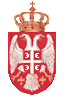 